RMCCT Bi-Weekly Check-In						June 24, 2020Facilitator:  Susan FosterCheck-In;Helen/WCF: Did a poll with moms on what they wanted to do moving forward – meet outside when possible and zoom.  Seeing where we can meet to make bag lunches to take with us to meet moms. Worksafe offering 2 hour update on how to make safe, on top of food safe.  Helen will forward the information.  Off next week and back open 2nd week of July.Drea/SD42: 250 kids registered for summer learning – significant drop in numbers as opposed to 1000.  Not offering summer rec portion of program.  Entrepreneur program to start for older children we’ll try out, there will be a fee for service.  Other activities continuing online through the summer.  ACT has subsidies available for programs, people can go to their website. Creating a document on how we’re moving forward for the fall. Natalie/Family Ed:  Seeing some families in-person now. TriCities local immigration partnership is doing some workshops on what racism looks like.Jo-Anne McKenzie/CCRR: increase in parents looking for child care, looking for space to hold a first aid workshop/course is a challenge.  Workshop tonight, working on plans to reopen office. Staff has come up with a plan to do Ninja’s – delivering goodies to people anonymously; child care providers, very well received.JoAnne/CS: started in person visits with families outdoors, receiving many new referrals.   Family place still sending out busy bags, united way and white spot partnered to provide meals with some of our partners. Doing zoom programs including a virtual field trip. Waiting to see what the fall brings us. Emily/FH: here to learn and offer support when I canChristina/Community network; had our guest speaker from worksafe BC, good turnout. Setting up interviews around race and developing a healthy understanding of where people are with addressing racism– with Len Pierre and someone from multicultural society, info will go out in flyer.  Nikki/Family Ed: united way – last week this week, tying it all up, last packages out yesterday – many thank you’s. Workshops/courses finishing up these week as well – first online ones.  Another new workshop coming up for previous workshop attendees.Ginna/FRIS: Officially hired our EY manager!  National indigenous people’s event was Saturday, interactive map still up on our website to take a look at (sharing of knowledge, songs, dances, etc.). Looking at more space for programming, might be able to assist Jo-Anne with first aid course. Wendy/RMACL: consultants coming back into office, hybrid. Continuing virtual as well as some in person. Getting busier with programming, seeing new families virtually, intake, etc.Jenny/Family Ed: We’ve taken possession to our location in Whonnock now where child centre will be so we’ll have space available for anyone needing some.  Looking at day camps, working on licensing for daycare to be offered. Working on protocols, ongoing. Liza/FVRL: summer reading club going now, mostly online. Always an important program libraries run through the summer to help with ‘summer slide’ – when kids fall back in their reading skills, etc.  now called the ‘covid slide’. Please spread the news of the club.  Downloadable reading records, weekly contests and activities, performers, etc. Susan/MCFD EY: looking at doing a pro-d series, 1 session per week for service providers.  I sent out a note this morning on sessions, looking for helpers who may want to lead them. If you have expertise in these areas and would like to teach, contact me.Parent and Service Provider Surveys;Finding that parents are very busy and overwhelmed, don’t want to do another one too early. Agreed to do it in the middle of August.Burnaby – SeptemberNew West – September possibly in summerTri-Cities – Middle of JulyRM – mid AugustRestart BC – guidelines document from MCFDHave a group if you want to join, let me know, meeting again soon.Drea: need to create a handbook or guide for restarting afterschool programs in school, anyone have documents created around health and safety for kids? I’d like to keep everything consistent with what’s happening in the community. Please email mePark Schedule:I’m working on this, if you could send me your schedules by next week, I’ll put it into the document.  I’ll send an email out.Jenny; might be helpful for people using parks for the first time to provide relevant info about the locations; washrooms locations, downsides to using spaces, challenges about area, etc.Website:Christina: as of today, we have domain and connected to website, just waiting for it to go live.  I’ll make sure it gets sent out when it goes live.  It could use some love.  Susan is willing to help. New Business:Addressing racism in EY programsHad a great discussion with city councillor Trish Mandewo at the Tri-Cities tableHas anyone doing anything pro-actively to address racism?Liza: we’ve done booklets and working on virtual Storytime’s, but challenge is meeting copyright criteria. I can send out the booklets to you all. We’ve also done them for Indigenous Week and multicultural dayJenny: we’ll be looking at this soon and moving forward with programsNatalie: I’ve got several resources and will send to Susan to pass along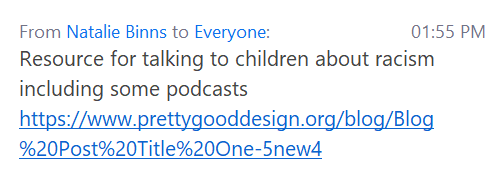 Next Meeting:We will meet once a month now until September.  July 22 and August 19 via Zoom